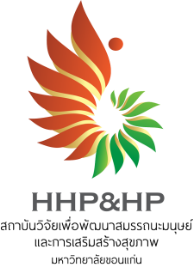 ที่      อว 660201.2.21/PO					วันที่.............เดือน........................พ.ศ. ............          เรื่อง   ขออนุมัติเบิกเงิน……………………………………………………………………………………..เรียน  ผู้อำนวยการสถาบันวิจัยเพื่อพัฒนาสมรรถนะมนุษย์และการเสริมสร้างสุขภาพด้วย ข้าพเจ้า……………………………………………………………………………………………………………………………..(     )  นักวิจัย  (   )  นักศึกษาระดับ  (   )  ป.บัณฑิต   (    ) ป.โท  (  ) ป.เอก สาขาวิชา ประสาทวิทยาศาสตร์ มีความประสงค์ขออนุมัติซื้อ ……………………………………………………………………………………………………………………ดังรายการต่อไปนี้: .................................................................................................................................................(     )  ใหม่       (     ) ทดแทน         (   ) เพิ่มเติมวัตถุประสงค์เพื่อ …………………………………………………………………………………………………………………………………….ภายใต้งบประมาณโครงการ ...................................................................................................................................เอกสารประกอบ ใบเสนอราคา 		 มีคู่เทียบ			 ไม่มีคู่เทียบ เพราะ................................. รายละเอียดลักษณะครุภัณฑ์		 อื่นๆ...............................................................................................................................................จำนวนเงินรวมทั้งสิ้น ................................................................ลงชื่อ  …......................……………………………						          (                                       )ผู้ตรวจสอบเบื้องต้นผู้ควบคุมงบประมาณสถาบันวิจัยฯผอ.สถาบันวิจัยฯ ได้ตรวจสอบเอกสารประกอบเรียบร้อย พบว่า เห็นควรเสนอ ไม่เห็นควรเสนอ เนื่องจาก……………………………………….........………………………………………………………………....................(ผศ.ดร.วิภาวี ทูคำมี)ผู้ช่วยเลขนุการสถาบันวิจัยฯ………./………./………เรียน  ผู้ควบคุมงบประมาณสถาบันวิจัยฯ         เพื่อโปรดพิจารณาเห็นควรเสนอ ผอ.สถาบันวิจัยฯ พิจารณาและดำเนินการต่อไป เห็นควรเสนอ ไม่เห็นควรเสนอ เนื่องจาก ………………………………………......................………………………….........(ผศ.ดร.สุภาพร มัชฌิมะปุระ)กรรมการบริหาร สถาบันวิจัยฯ………./………./………เรียน  ผอ.สถาบันวิจัยฯ      เพื่อโปรดพิจารณาอนุมัติงบประมาณในการจัดซื้อ อนุมัติ ไม่อนุมัติ เนื่องจาก …………….................................................................………………………….......(ศ.ดร.จินตนาภรณ์ วัฒนธร)รักษาการแทน ผู้อำนวยการสถาบันวิจัยฯ………./………./………